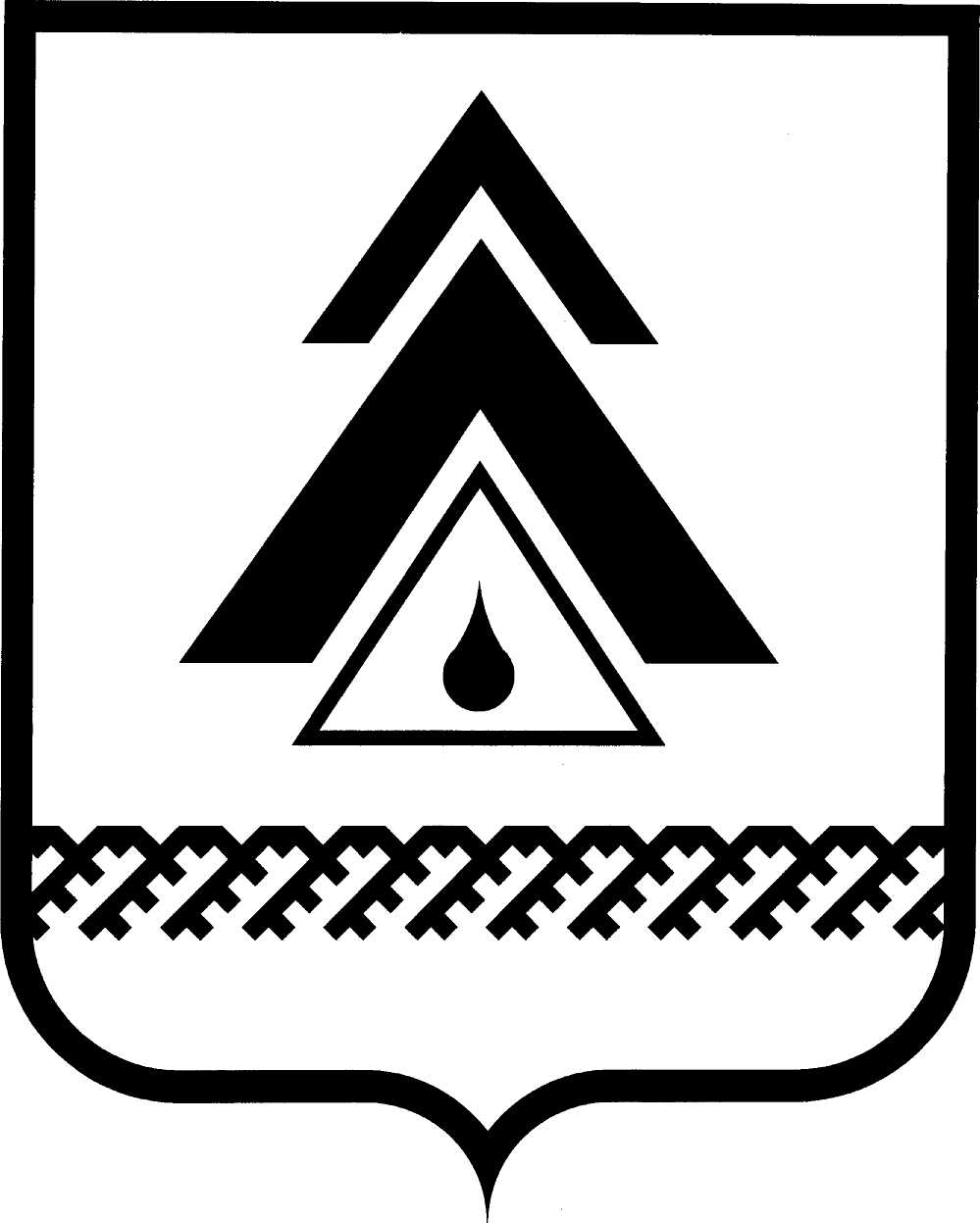 администрация Нижневартовского районаХанты-Мансийского автономного округа – ЮгрыПОСТАНОВЛЕНИЕО внесении изменений в постановление администрации района от 06.06.2012 № 1066 «Об утверждении муниципальной целевой программы «Повышение безопасности дорожного движения на территории Нижневартовского района на 2012–2015 годы»Руководствуясь статьей 10 Федерального закона от 10.12.95 № 196-ФЗ         «О безопасности дорожного движения», в соответствии с решениями Думы района от 09.10.2012 № 251 «О внесении изменений и дополнений в решение Думы района от 28.11.2011 № 135 «О бюджете района на 2012 и плановый период 2013 и 2014 годов», от 26.11.2012 № 266 «О внесении изменений в решение Думы района от 09.10.2012 № 253 «О муниципальном дорожном фонде Нижневартовского района», постановлением администрации района                     от 02.07.2012 № 1266 «О внесении изменения в приложение к постановлению администрации района от 18.08.2011 № 1395 «Об утверждении Перечня целевых программ района на 2012 год и плановый период 2013–2014 годов», постановлениями главы района от 22.04.2008 № 403 «О Порядке составления проекта решения Думы района о бюджете Нижневартовского района на очередной финансовый год и плановый период», администрации района от 21.06.2011               № 1002 «О муниципальных целевых программах района», пунктом 2 протокола заседания Комиссии по обеспечению безопасности дорожного движения при Правительстве Ханты-Мансийского автономного округа – Югры от 03.04.2012 № 1 «О мерах, принимаемых исполнительно-распорядительными органами муниципальных образований автономного округа, по реализации муниципальных программ повышения безопасности дорожного движения» с целью обеспечения безопасности дорожного движения и уточнения источников финансирования:1. Внести изменения в постановление администрации района                            от 06.06.2012 № 1066 «Об утверждении муниципальной целевой программы «Повышение безопасности дорожного движения на территории Нижневартовского района на 2012–2015 годы»:1.1. Пункты 2−4 изложить в новой редакции: «2. Финансирование мероприятий муниципальной целевой программы «Повышение безопасности дорожного движения на территории Нижневартовского района на 2012–2015 годы» осуществляется за счет средств бюджета района и средств муниципального дорожного фонда. 3. Определить общий объем финансирования муниципальной целевой программы «Повышение безопасности дорожного движения на территории Нижневартовского района на 2012–2015 годы» за счет всех источников финансирования в сумме 12 006,0 тыс. руб., в том числе:на 2012 год – 3 000,0 тыс. руб., в том числе за счет средств бюджета района –567,0 тыс. руб., за счет средств муниципального дорожного фонда – 2 433,0 тыс. руб.;на 2013 год – 3 913,0 тыс. руб., в том числе за счет средств бюджета района –1 033,0 тыс. руб., за счет средств муниципального дорожного фонда – 2 880,0 тыс. руб.;на 2014 год – 2 472,0 тыс. руб., в том числе за счет средств бюджета района –1 096,0 тыс. руб., за счет средств муниципального дорожного фонда –            1 376,0 тыс. руб.;на 2015 год – 2 621,0 тыс. руб., в том числе за счет средств бюджета района –1 161,0 тыс. руб., за счет средств муниципального дорожного фонда –           1 460,0 тыс. руб. Объемы финансирования муниципальной целевой программы «Повышение безопасности дорожного движения на территории Нижневартовского района на 2012–2015 годы» могут подлежать корректировке в течение финансового года, исходя из возможностей бюджета района и средств муниципального дорожного фонда, путем уточнения по сумме и мероприятиям.Департаменту финансов администрации района (А.И. Кидяева) включить муниципальную целевую программу «Повышение безопасности дорожного движения на территории Нижневартовского района на 2012–2015 годы»               в Перечень целевых программ района на 2013 год и плановый период 2014–2015 годов, подлежащих финансированию, с предельным объемом ассигнований в бюджете района за счет средств бюджета района и муниципального дорожного фонда:на 2012 год – 3 000,0 тыс. руб., в том числе за счет средств бюджета района –567,0 тыс. руб., за счет средств муниципального дорожного фонда – 2 433,0 тыс. руб.;на 2013 год – 3 913,0 тыс. руб., в том числе за счет средств бюджета района –1 033,0 тыс. руб., за счет средств муниципального дорожного фонда – 2 880,0 тыс. руб.;на 2014 год – 2 472,0 тыс. руб., в том числе за счет средств бюджета района –1 096,0 тыс. руб., за счет средств муниципального дорожного фонда –         1 376,0 тыс. руб.;на 2015 год – 2 621,0 тыс. руб., в том числе за счет средств бюджета района –1 161,0 тыс. руб., за счет средств муниципального дорожного фонда –               1 460,0 тыс. руб.».1.2. Приложение к постановлению изложить в новой редакции согласно приложению 1.1.3. Приложение 1 к муниципальной целевой программе «Повышение безопасности дорожного движения на территории Нижневартовского района          на 2012–2015 годы» изложить в новой редакции согласно приложению 2.2. Комитету экономики администрации района (А.Ю. Бурылов) внести изменения в Реестр муниципальных целевых программ Нижневартовского района.3. Пресс-службе администрации района (А.Н. Королёва) опубликовать постановление в районной газете «Новости Приобья».4. Отделу по информатизации и сетевым ресурсам администрации района (Д.С. Мороз) разместить постановление на официальном веб-сайте администрации района.5. Постановление вступает в силу после его официального опубликования.6. Контроль за выполнением постановления возложить на заместителя главы администрации района по потребительскому рынку, местной промышленности, транспорту и связи С.М. Пичугина.Исполняющий обязанностиглавы администрации района                                                              О.В. ЛипуноваПриложение 1 к постановлениюадминистрации районаот 26.12.2012 № 2603Паспорт муниципальной целевой программы«Повышение безопасности дорожного движения на территории Нижневартовского района на 2012–2015 годы» (далее – целевая программа)I. Характеристика проблемы, на решение которой направлена целевая программаПроблема аварийности, связанная с автомобильным транспортом, в последнее десятилетие приобрела особую остроту в связи с несоответствием дорожно-транспортной инфраструктуры потребностям общества и государства               в безопасном дорожном движении, недостаточной эффективностью функционирования системы обеспечения безопасности дорожного движения и крайне низкой дисциплиной участников дорожного движения.Анализ многолетних изменений основных показателей аварийности свидетельствует, что с 2006 года по 2009 год в районе наблюдалось устойчивое снижение уровня аварийности, но за 2010–2011 годы – вновь увеличение.  По состоянию на 31 декабря 2011 года на территории Нижневартовского района зарегистрировано 223 (АППГ – 217, 2,7 процента) дорожно-транспортного происшествия, в которых погибли 24 (АППГ – 48, 5,1 процент) чел., получили ранения различной степени тяжести 352 (АППГ – 352, 0 процентов) чел. Тяжесть последствий от дорожно-транспортных происшествий составила 6,1 (АППГ – 12) погибших на 100 пострадавших.Анализируя основные показатели аварийности, с начала 2011 года наблюдается устойчивое повышение уровня дорожно-транспортных происшествий.Дорожно-транспортные происшествия наносят экономике района значительный ущерб, так как большая часть пострадавших при автоавариях – это люди наиболее активного трудоспособного возраста (26–40 лет). Снижение дорожно-транспортного травматизма напрямую влияет на социально-экономические показатели. Анализируя состояние аварийности за 2011 год на территории Нижневартовского района, видно, что основными причинами дорожно-транспортных происшествий являются:несоответствие скорости конкретным условиям – 138;неправильный выбор дистанции – 14;несоблюдение очередности проезда – 18;управление в состоянии опьянения (в том числе наркотического) – 6;иные – 32.За 2011 год зарегистрировано 12 дорожно-транспортных происшествий                   с участием пешеходов, в которых 2 пешехода погибли, 10 ранено. За аналогичный период 2010 года зарегистрировано 19 дорожно-транспортных происшествий с участием пешеходов, в которых 2 пешехода погибли и 17 ранено. С участием детей зарегистрировано 18 дорожно-транспортных происшествий, в которых 1 ребенок погиб и ранено 20 детей. За 2010 год зарегистрировано 16 дорожно-транспортных происшествий с участием несовершеннолетних, в которых 4 ребенка погибло и ранено 14 детей.Имеющиеся проблемы в области обеспечения безопасности дорожного движения связаны с высокими темпами прироста автопарка в крупных поселениях Нижневартовского района (например: увеличение автопарка в Нижневартовском районе ежегодно в среднем составляет 4 процента).Основной причиной возникновения дорожно-транспортных происшествий явилось неадекватное реагирование водителей транспортных средств        на дорожную обстановку под воздействием внешних метеорологических условий, низкой температуры (-35оС, – 45оС), вследствие – неправильный выбор дистанции в результате образования снежной пыли, тумана, выезда на полосу встречного движения, использование летней резины в зимний период (6 случаев), несоблюдение водителями транспортных средств скоростного режима движения в зимний период.Изучение особенностей современного дорожно-транспортного травматизма в Нижневартовском районе показывает, что происходит постепенное увеличение количества дорожно-транспортных происшествий, в результате которых пострадавшие получают травмы, характеризующиеся особой степенью тяжести. Неэффективная организация работы по оказанию медицинской помощи лицам, пострадавшим в результате таких дорожно-транспортных происшествий, является одной из основных причин их высокой смертности. Общая смертность указанных лиц в 12 раз выше, чем при получении травм в результате других несчастных случаев, инвалидами они становятся в 6 раз чаще, а нуждаются в госпитализации в 7 раз чаще.Инструментом в достижении повышения безопасности дорожного движения, сокращения количества лиц, погибших в результате дорожно-транспортных происшествий, сокращения количества дорожно-транспортных происшествий с пострадавшими является разработка целевой программы «Повышение безопасности дорожного движения на территории Нижневартовского района на 2012–2015 годы».II. Основные цели и задачи целевой программы, целевые показатели, показатели эффективности2.1. Цель: повышение безопасности дорожного движения на территории района. 2.2. Задачами являются:сокращение детского дорожно-транспортного травматизма;предупреждение опасного поведения участников дорожного движения;существенное повышение эффективности функционирования системы государственного управления в области обеспечения безопасности дорожного движения на местном уровне.2.3. Целевые показатели целевой программы приведены в приложении 2  к целевой программе.2.4. Показателями эффективности целевой программы являются:сокращение количества лиц, погибших в результате дорожно-транспортных происшествий; формирование у участников дорожного движения стереотипов безопасного поведения;повышение уровня знаний правил дорожного движения среди детей          и юношества, среди других участников дорожного движения; повышение уровня безопасности движения на автомобильных дорогах; повышение эффективности контрольно надзорной деятельности.III. Программные мероприятияПеречень программных мероприятий приведен в приложении 1 к целевой программе.IV. Обоснование ресурсного обеспечения целевой программыОбщий объем финансирования целевой программы на 2012–2015 годы составляет 12 006,0 тыс. руб., за счет всех источников финансирования – в сумме 12 006,0 тыс. руб., в том числе:на 2012 год – 3 000,0 тыс. руб., в том числе за счет средств бюджета района – 567,0 тыс. руб., за счет средств муниципального дорожного фонда –           2 433,0 тыс. руб.;на 2013 год – 3 913,0 тыс. руб., в том числе за счет средств бюджета района – 1 033,0 тыс. руб., за счет средств муниципального дорожного фонда – 2 880,0 тыс. руб.;на 2014 год – 2 472,0 тыс. руб., в том числе за счет средств бюджета района – 1 096,0 тыс. руб., за счет средств муниципального дорожного фонда –            1 376,0 тыс. руб.;на 2015 год – 2 621,0 тыс. руб., в том числе за счет средств бюджета района – 1 161,0 тыс. руб., за счет средств муниципального дорожного фонда –           1 460,0 тыс. руб. Финансирование мероприятий муниципальной целевой программы «Повышение безопасности дорожного движения на территории Нижневартовского района на 2012–2015 годы» осуществляется за счет средств бюджета района     и средств муниципального дорожного фонда. Объемы финансирования муниципальной целевой программы «Повышение безопасности дорожного движения на территории Нижневартовского района на 2012–2015 годы» могут подлежать корректировке в течение финансового года, исходя из возможностей бюджета района и средств муниципального дорожного фонда, путем уточнения по сумме и мероприятиям.Объем финансирования по годам и мероприятиям приведен в приложении 1 к целевой программе.V. Механизм реализации целевой программыЦелевая программа реализуется в соответствии с законодательством Российской Федерации и Ханты-Мансийского автономного округа – Югры.Механизм реализации целевой программы включает следующие элементы:разработку и принятие нормативных правовых актов, необходимых для выполнения целевой программы;ежегодную подготовку и уточнение перечня программных мероприятий на очередной финансовый год и на плановый период, уточнение затрат на реализацию программных мероприятий;совершенствование организационной структуры управления целевой программой с четким определением состава, функций, механизмов, координации действий ответственных исполнителей и соисполнителей мероприятий целевой программы;размещение в средствах массовой информации о ходе и результатах реализации целевой программы, финансировании программных мероприятий.Управление и контроль за реализацией целевой программы осуществляет ответственный исполнитель целевой программы – отдел транспорта и связи администрации района.Начальник отдела транспорта и связи администрации района является руководителем целевой программы.Ответственный исполнитель целевой программы контролирует и координирует выполнение программных мероприятий, обеспечивает при необходимости их корректировку, координирует деятельность по реализации основных мероприятий целевой программы, осуществляет мониторинг и оценку результативности мероприятий, участвует в разрешении спорных или конфликтных ситуаций, связанных с реализацией целевой программы.Ответственный исполнитель целевой программы реализует свои функции и полномочия в соответствии с законодательством Российской Федерации                 и Ханты-Мансийского автономного округа – Югры.Соисполнителями целевой программы являются: управление образования администрации района; пресс-служба администрации района; отдел Министерства внутренних дел Российской Федерации по Нижневартовскому району (по согласованию).Ответственный исполнитель и соисполнители целевой программы несут ответственность за качественное и своевременное выполнение, рациональное использование финансовых средств, выделяемых на реализацию целевой программы.Ответственный исполнитель и соисполнители целевой программы осуществляют организацию работы и выполнение мероприятий, предусмотренных целевой программой (приложение 1 к целевой программе), в полном объеме, качественно и в срок.Управление образования администрации района, пресс-служба администрации района, отдел транспорта и связи администрации района обеспечивают исполнение программных мероприятий целевой программы, в том числе:осуществляют реализацию мероприятий и обеспечивают эффективное использование средств, выделяемых на реализацию мероприятий по своему направлению; осуществляют мониторинг и оценку результативности мероприятий          по своему направлению;участвуют в разрешении спорных или конфликтных ситуаций, связанных с реализацией целевой программы.Ежеквартально, до 10 числа месяца, следующего за отчетным, ответственные соисполнители целевой программы направляют информацию по использованию средств, выделенных на реализацию мероприятий, на бумажном  и электронном носителях за подписью руководителя по исполнению мероприятий по своему направлению деятельности ответственному исполнителю целевой программы для составления отчета о ходе реализации целевой программы  в целом. Реализация мероприятий целевой программы осуществляется посредством размещения муниципальных заказов на выполнение работ, закупку и поставку продукции, оказание услуг на основе муниципальных контрактов              на приобретение товаров (оказание услуг, выполнение работ) для муниципальных нужд, заключаемых в установленном законодательством Российской Федерации порядке. Отдел Министерства внутренних дел Российской Федерации по Нижневартовскому району (по согласованию):осуществляет подготовку информации по характеристике проблемы,             на решение которой направлена целевая программа, а также по основным целям, задачам, целевым показателям, показателям эффективности целевой программы;участвует в подготовке, уточнении и в исполнении мероприятий целевой программы по всем направлениям;ежеквартально, до 10 числа месяца, следующего за отчетным, направляет информацию по целевым показателям и показателям результативности целевой программы ответственному исполнителю целевой программы для составления отчета о ходе реализации целевой программы в целом. Пресс-служба администрации района освещает в средствах массовой информации мероприятия, проводимые в рамках целевой программы.С целью подготовки ежеквартальной информации о реализации целевой программы ответственный исполнитель целевой программы – отдел транспорта и связи администрации района – ежеквартально, в срок до 15 числа месяца, следующего за отчетным, представляет в комитет экономики администрации района информацию о реализации целевой программы.Для обеспечения контроля и анализа хода реализации целевой программы ответственный исполнитель целевой программы ежегодно в порядке, установленном нормативными правыми актами администрации района, согласовывает уточненные показатели эффективности выполнения мероприятий целевой программы на соответствующий год.Для подготовки заключения эффективности и результативности мероприятий целевой программы ежегодно ответственный исполнитель целевой программы – отдел транспорта администрации района – предоставляет в комитет экономики администрации района отчет о ходе реализации целевой программы.   Контроль за исполнением целевой программы осуществляет глава администрации района.Приложение 2 к постановлениюадминистрации районаот 26.12.2012 № 2603«Приложение 1 к муниципальной целевой программе «Повышение безопасности дорожного движения на территории Нижневартовского района на 2012–2015 годы»Перечень основных программных мероприятий муниципальной целевой программы района «Повышение безопасности дорожного движения на территорииНижневартовского района на 2012–2015 годы».».от 26.12.2012г. Нижневартовск№ 2603          Наименование целевой программы«Повышение безопасности дорожного движения на территории Нижневартовского района на 2012–2015 годы»Дата принятия решения о разработке программы и внесения в перечень целевых программ района (наименование и номер соответствующего нормативного акта)постановление администрации района                           от 26.03.2012 № 550 «О внесении изменения                    в приложение к постановлению администрации района от 18.08.2011 № 1395 «Об утверждении Перечня целевых программ района на 2012 год и плановый период 2013–2014 годов»Разработчик целевой программыотдел Министерства внутренних дел Российской Федерации по Нижневартовскому району; отдел транспорта и связи администрации районаОтветственный исполнитель целевой программыотдел транспорта и связи администрации районаСоисполнители целевой программыуправление образования администрации района;пресс-служба администрации района;отдел Министерства внутренних дел Российской Федерации по Нижневартовскому району (по согласованию)Цель и задачи целевой программыцель: повышение безопасности дорожного движения на территории района; задачи:сокращение детского дорожно-транспорт-ного травматизма;предупреждение опасного поведения участников дорожного движения;существенное повышение эффективности функционирования системы государственного управления в области обеспечения безопасности дорожного движения на местном уровнеОжидаемые непосредственные результаты реализации целевой программыиздание печатной продукции по пропаганде и соблюдению правил дорожного движения;проведение конкурсов для молодежи с целью сокращения детского дорожно-транспортного травматизма;разработка проектов организации дорожного движения улично-дорожной сетиСроки реализации целевой программы 2012–2015 годыПеречень подпрограммнетОбъемы и источники финансирования целевой программыобщий объем финансирования на 2012–2015 годы составляет 12 006,0 тыс. руб., за счет всех источников финансирования в том числе:на 2012 год – 3 000,0 тыс. руб., в том числе за счет средств бюджета района – 567,0          тыс. руб., за счет средств муниципального дорожного фонда – 2 433,0 тыс. руб.;на 2013 год – 3 913,0 тыс. руб., в том числе за счет средств бюджета района –                  1 033,0 тыс. руб., за счет средств муниципального дорожного фонда – 2 880,0             тыс. руб.;на 2014 год – 2 472,0 тыс. руб., в том числе за счет средств бюджета района –                  1 096,0 тыс. руб., за счет средств муниципального дорожного фонда – 1 376,0                тыс. руб.;на 2015 год – 2 621,0 тыс. руб., в том числе за счет средств бюджета района –                  1 161,0 тыс. руб., за счет средств муниципального дорожного фонда – 1 460,0             тыс. руб. Финансирование мероприятий целевой программы осуществляется за счет средств бюджета района и средств муниципального дорожного фонда. Объемы финансирования целевой программы могут подлежать корректировке в течение финансового года, исходя из возможностей бюджета района и средств муниципального дорожного фонда, путем уточнения по сумме и мероприятиямОжидаемые конечные результаты реализации целевой программы (показатели эффективности)сокращение количества лиц, погибших в результате дорожно-транспортных происшествий (транспортный риск, тяжесть последствий);сокращение количества лиц, погибших в результате дорожно-транспортных происшествий (уровень социального риска);сокращение количества дорожно-транспортных происшествий с участием детей.ГодыВсего ДТППогиблоРанено2006 год228 (+11,2 процента)49362 (+ 10,7 процентов)2007 год218 (- 4,4 процента)38344 (- 4,9 процентов)2008 год205 (- 6 процентов)48318 (- 7,5 процентов)2009 год176 (-14,1 процент)31257 (- 19,2 процента)2010 год217 (+23,3 процента)48352 (+36,9 процентов)2011 год224 (+3,2 процента)24352 (+0 процентов)№ п/пМероприятия ПрограммыИсполнитель /соисполнительСрок выполненияФинансовые затратына реализацию (тыс. руб.)Финансовые затратына реализацию (тыс. руб.)Финансовые затратына реализацию (тыс. руб.)Финансовые затратына реализацию (тыс. руб.)Финансовые затратына реализацию (тыс. руб.)Источник финансирования№ п/пМероприятия ПрограммыИсполнитель /соисполнительСрок выполнениявсегов том числев том числев том числев том числеИсточник финансирования№ п/пМероприятия ПрограммыИсполнитель /соисполнительСрок выполнениявсего2012 год2013 год2014 год2015годИсточник финансированияЦель: повышение безопасности дорожного движенияЦель: повышение безопасности дорожного движенияЦель: повышение безопасности дорожного движенияЦель: повышение безопасности дорожного движенияЦель: повышение безопасности дорожного движенияЦель: повышение безопасности дорожного движенияЦель: повышение безопасности дорожного движенияЦель: повышение безопасности дорожного движенияЦель: повышение безопасности дорожного движенияЦель: повышение безопасности дорожного движенияЗадача 1: сокращение детского дорожно-транспортного травматизмаЗадача 1: сокращение детского дорожно-транспортного травматизмаЗадача 1: сокращение детского дорожно-транспортного травматизмаЗадача 1: сокращение детского дорожно-транспортного травматизмаЗадача 1: сокращение детского дорожно-транспортного травматизмаЗадача 1: сокращение детского дорожно-транспортного травматизмаЗадача 1: сокращение детского дорожно-транспортного травматизмаЗадача 1: сокращение детского дорожно-транспортного травматизмаЗадача 1: сокращение детского дорожно-транспортного травматизмаЗадача 1: сокращение детского дорожно-транспортного травматизма1.Издание печатной продукции по пропаганде и соблюдению правил дорожного движения.отдел транспорта и связи администрации района, управление образованияадминистрации района2012–2015 годы389,566,5102,0107,0114,0бюджет района1.Памятки, листовки – 2 000 шт.отдел транспорта и связи администрации района, управление образованияадминистрации района2012–2015 годы389,566,5102,0107,0114,0бюджет района1.Плакаты – 180 шт.отдел транспорта и связи администрации района, управление образованияадминистрации района2012–2015 годы389,566,5102,0107,0114,0бюджет района1.Календари настенные – 150 шт.отдел транспорта и связи администрации района, управление образованияадминистрации района2012–2015 годы389,566,5102,0107,0114,0бюджет района1.Календари карманные – 250 шт.отдел транспорта и связи администрации района, управление образованияадминистрации района2012–2015 годы389,566,5102,0107,0114,0бюджет района2.Проведение конкурса-фестиваля юных велосипедистов«Безопасное колесо»отдел транспорта и связи администрации района, управление образованияадминистрации района2012–2015 годы702,0160,0170,0181,0191,0бюджет района2.1.Окружной этап конкурсаотдел транспорта и связи администрации района, управление образованияадминистрации района2012–2015 годы128,5040,043,545,0бюджет района2.2.Районный этап конкурсаотдел транспорта и связи администрации района, управление образованияадминистрации района2012–2015 годы573,5160,0130,0137,5146,0бюджет района3.Проведение конкурса «Зеленый огонек»отдел транспорта и связи администрации района, управление образованияадминистрации района2013–2015 годы97,0030,032,035,0бюджет района3.1.Окружной этап конкурсаотдел транспорта и связи администрации района, управление образованияадминистрации района2013–2015 годы79,0025,026,028,0бюджет района3.2.Районный этап конкурсаотдел транспорта и связи администрации района, управление образованияадминистрации района2013–2015 годы18,005,06,07,0бюджет района4.Проведение конкурсно-игровой программы «Знатоки правил дорожного движения»отдел транспорта и связи администрации района, управление образованияадминистрации района2012–год8,08,0000бюджет района5.Проведение конкурса литературного творчества «Правила дорожные – правила надежные»отдел транспорта и связи администрации района, управление образованияадминистрации района2012–год12,512,5000бюджет района6.Проведение конкурса календарей по правилам дорожного движения «Добрая дорога»отдел транспорта и связи администрации района, управление образованияадминистрации района2012–год8,08,0000бюджет района7.Создание и организация постоянной деятельности кружка ЮИД, а также приобретение формы, методического оборудования, литературы, пособий для проведения практических занятий (муниципальное бюджетное образовательное учреждение центр дополнительного образования детей «Радуга» и муниципальное бюджетное образовательное учреждение Районный центр дополнительного образования детей «Спектр»)отдел транспорта и связи администрации района, управление образованияадминистрации района2012–2015 годы876,0200,0212,0225,0239,0бюджет района8.Обеспечение общеобразовательных и дошкольных учреждений методической литературой и наглядными пособиями по безопасности дорожного движения. Обустройство уголков безопасности дорожного движенияотдел транспорта и связи администрации района, управление образованияадминистрации района2012–2015 годы454,0104,0110,0117,0123,0бюджет районаИтого по задаче 1Итого по задаче 1отдел транспорта и связи администрации района, управление образованияадминистрации района2012–2015 годы2 547,0559,0624,0662,0702,0бюджет районаЗадача 2: предупреждение опасного поведения участников дорожного движенияЗадача 2: предупреждение опасного поведения участников дорожного движенияЗадача 2: предупреждение опасного поведения участников дорожного движенияЗадача 2: предупреждение опасного поведения участников дорожного движенияЗадача 2: предупреждение опасного поведения участников дорожного движенияЗадача 2: предупреждение опасного поведения участников дорожного движенияЗадача 2: предупреждение опасного поведения участников дорожного движенияЗадача 2: предупреждение опасного поведения участников дорожного движенияЗадача 2: предупреждение опасного поведения участников дорожного движенияЗадача 2: предупреждение опасного поведения участников дорожного движения1.Изготовление анкет для проведения мониторинга общественного мнения по проблемам безопасности дорожного движенияотдел транспорта и связи администрации района, пресс-служба администрации района2012–2015 годы38,08,0910,011,0бюджет района 2.Создание и выпуск социальной рекламы по безопасности дорожного движения в эфире Телевидения Нижневартовского районаотдел транспорта и связи администрации района, пресс-служба администрации района2013–2015 годы1 272,00400,0424,0448,0бюджет района Итого по задаче 2Итого по задаче 2отдел транспорта и связи администрации района, пресс-служба администрации района2012–2015 годы1 310,08,0409,0434,0459,0бюджет района Задача 3: существенное повышение эффективности функционирования системы государственного управления в области обеспечения безопасности дорожного движения на местном уровнеЗадача 3: существенное повышение эффективности функционирования системы государственного управления в области обеспечения безопасности дорожного движения на местном уровнеЗадача 3: существенное повышение эффективности функционирования системы государственного управления в области обеспечения безопасности дорожного движения на местном уровнеЗадача 3: существенное повышение эффективности функционирования системы государственного управления в области обеспечения безопасности дорожного движения на местном уровнеЗадача 3: существенное повышение эффективности функционирования системы государственного управления в области обеспечения безопасности дорожного движения на местном уровнеЗадача 3: существенное повышение эффективности функционирования системы государственного управления в области обеспечения безопасности дорожного движения на местном уровнеЗадача 3: существенное повышение эффективности функционирования системы государственного управления в области обеспечения безопасности дорожного движения на местном уровнеЗадача 3: существенное повышение эффективности функционирования системы государственного управления в области обеспечения безопасности дорожного движения на местном уровнеЗадача 3: существенное повышение эффективности функционирования системы государственного управления в области обеспечения безопасности дорожного движения на местном уровнеЗадача 3: существенное повышение эффективности функционирования системы государственного управления в области обеспечения безопасности дорожного движения на местном уровне1.Оснащение дорожного движения техническими средствами регулированияотдел транспорта и связи администрации района, отдел Министерства внутренних дел Российской Федерации по Нижневартовскому району2012–2015 годы8 149,02 433,02 880,01 376,01 460,0муниципальный дорожный фонд 1.1.Разработка проектов организации дорожного движения улично-дорожной сетиотдел транспорта и связи администрации района, отдел Министерства внутренних дел Российской Федерации по Нижневартовскому району2012–2013 годы3 769,72 189,71 580,000муниципальный дорожный фонд 1.2.Установка технических средств регулирования дорожного движения с целью сокращения очагов аварийностиотдел транспорта и связи администрации района, отдел Министерства внутренних дел Российской Федерации по Нижневартовскому району2013–2015 годы1 276,00400,0426,0450,0муниципальный дорожный фонд 1.3.Установка дорожных знаков со световозвращаемой поверхностью высокой интенсивностиотдел транспорта и связи администрации района, отдел Министерства внутренних дел Российской Федерации по Нижневартовскому району2012–2015 годы3 103,3243,3900,0950,01 010,0муниципальный дорожный фонд Итого по задаче 3Итого по задаче 3отдел транспорта и связи администрации района, отдел Министерства внутренних дел Российской Федерации по Нижневартовскому району2012–2015 годы8 149,02 433,02 880,01 376,01 460,0муниципальный дорожный фонд Итого по программеИтого по программеИтого по программе2012–2015 годы12 0063 0003 9132 4722 621всего,в т.ч.:Итого по программеИтого по программеИтого по программе2012–2015 годы3 857,0567,01 033,01 096,01 161,0бюджет районаИтого по программеИтого по программеИтого по программе2013–2015 годы8 149,02 433,02 880,01 376,01 460,0муниципальный дорожный фонд